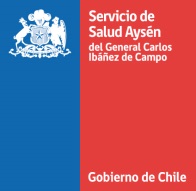 SERVICIO DE SALUD AYSEN      SUBDIRECCIÓN DE GESTIÓN Y DESARROLLO                            DE LAS PERSONAS               UNIDAD ASISTENCIAL- DOCENTEACEPTACIÓN DE CUPO DE FINACIAMIENTO DE PROGRAMA DE SUBESPECIALIZACIÓN CONCURSO LOCAL “PROCESO DE SELECCIÓN PARA PROGRAMAS DE SUBESPECIALIZACIÓN CON COMPROMISO DE DEVOLUCIÓN EN EL SERVICIO DE SALUD AYSÉN DEL GENERAL CARLOS IBÁÑEZ DEL CAMPO, INGRESO AÑO 2021.”RESOLUCIÓN EXENTA N° 4454, DEL 27 DE AGOSTO DE 2021, DEL SERVICIO DE SALUD AYSÉN.APELLIDO PATERNOAPELLIDO MATERNONOMBRESRUN								TELÉFONO (Móvil o Fijo)CORREO ELECTRÓNICO: ____________________________________________________________________________UNIVERSIDAD DE EGRESO:_______________________________________________AÑO EGRESO:_______________ESPECIALIDAD:_____________________________________________________________________________________NACIONALIDAD:_____________________________   TELÉFONO ALTERNATIVO  : _____________________________CALLE: _______________________________________________________ N° ____________ DEPTO.______________COMUNA: ____________________________________________  CIUDAD:_____________________________________SUBESPECIALIDAD 			: UNIVERSIDAD				:   CAMPO CLÍNICO	: DURACIÓN 	: 2 AÑOS (FECHA DE INICIO:____________/  FECHA DE TÉRMINO: ____________)PERÍODO ASISTENCIAL OBLIGATORIOSERVICIO DE SALUD			: AYSÉNDECLARO CONOCER LAS BASES DEL CONCURSO LOCAL “PROCESO DE SELECCIÓN PARA PROGRAMAS DE SUBESPECIALIZACIÓN CON COMPROMISO DE DEVOLUCIÓN EN EL SERVICIO DE SALUD AYSÉN DEL GENERAL CARLOS IBÁÑEZ DEL CAMPO, INGRESO AÑO 2021.”, APROBADAS SEGÚN RESOLUCIÓN EXENTA N° 4454, DEL 27 DE AGOSTO DEL 2021, DEL SERVICIO DE SALUD AYSÉN Y ME SOMETO A LAS CONDICIONES DE CONTRATACION DEL SERVICIO PÚBLICO, PARA LO CUAL FIRMO. Firma postulante o representanteCoyhaique, 15 de septiembre de 2021-